LO - To describe settings using interesting adjectives.Interesting adjectivesUse the setting adjectives poster from yesterday write a short paragraph about each setting. Consider: What can you see? What the weather is like? What can you hear? What can you feel? What can you smell?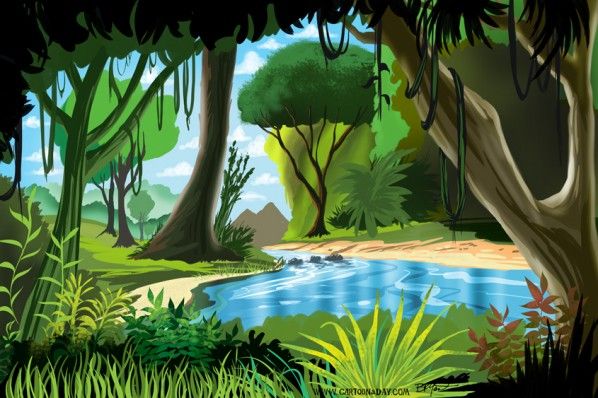 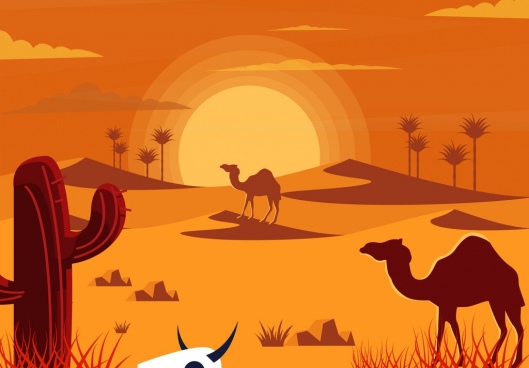 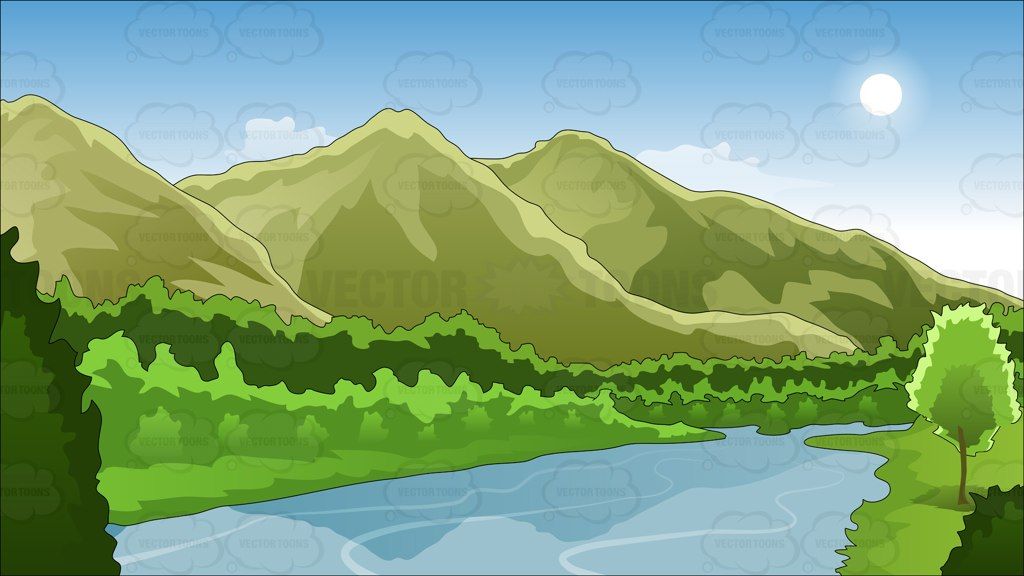 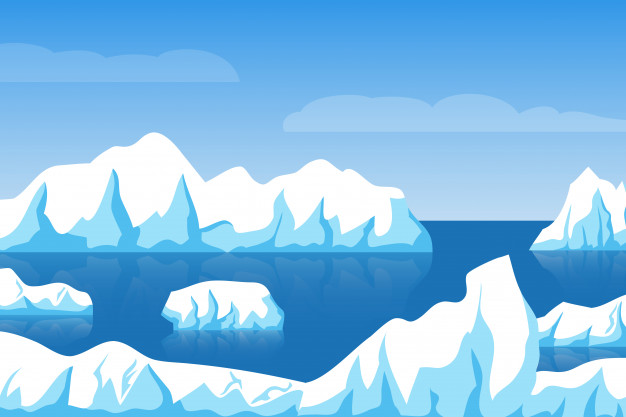 